動画配信開始　　2021年 第69回日本PTA全国研究大会北九州大会　テーマ会日P大会北九州大会テーマ会が動画が、大会ホームページにアップデートされました。ｵﾝﾗｲﾝ配信入室方法①　全国研究大会　北九州大会テーマ会　福井県P連用URLhttps://kitaq-pta-zenkoku.com/viewing-fukui/theme_fukui.html② パスワード　tryf1nqm<５つのテーマ会内容＞◆　ICT化の悩みと利点◆　菊池先生流やる気を生む教育とは◆　"夢"を教える難しさ◆　特別支援の"特別"とは◆　変化の激しい時代を子どもたちが生き抜くために【参加者：一部】※全国の参加者の思いを、自分の気付きににつなげましょう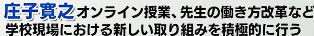 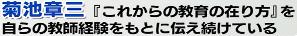 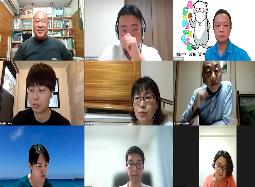 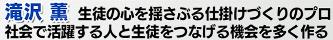 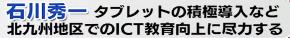 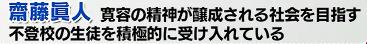 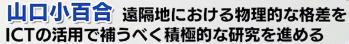 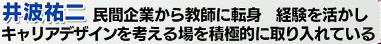 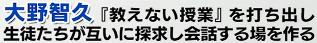 スペシャルトークセッション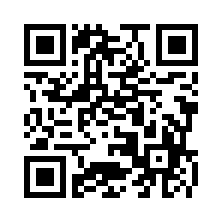 https://kitaq-pta-zenkoku.com/viewing-fukui/   パスワード　tryf1nqm　　動画開始、約2時間後（２：０１：００）からとなります。　・教育とは？　　・コロナ禍の教育格差とは　オリジナリティーについて　２：２４：００～（ＥＸＩＴ＋石戸奈々子氏）　・今の学校について　今の教師について　３：０２：００～（工藤勇一氏＋木村泰子氏＋合田哲雄氏）　・テーマ会ダイジェスト　３：５３：３０～　・これからのＰTＡに期待すること　４：０８：００～　（工藤勇一氏＋木村泰子氏＋合田哲雄氏）つるの 剛士氏　レモンさん(山本 シュウ)氏　東川 勝哉氏　他